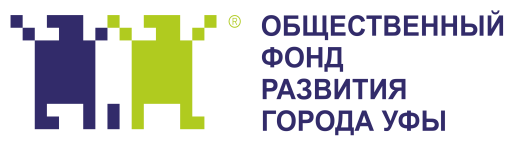 Исх.№634от 25.10.2016 г.1000 ребят со всей республики смогут побывать на столичной елке Деда Мороза в Уфе, став победителями детского проекта «Письмо Деду Морозу»            Общественный фонд развития города и Секретная служба Деда Мороза объявляют старт 14 сезона детского республиканского проекта «Письмо Деду Морозу». 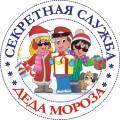 Главная цель проекта – возрождение движения детской благотворительности, когда юные жители республики совершают достойные поступки и делают полезные и добрые дела.К участию в  проекте приглашаются ребята  в возрасте от 3 до 13 лет, проживающие на территории Республики Башкортостан.Секретная служба «Деда Мороза» подготовила для ребят новые и интересные задания. Для того, чтобы успешно выполнить все задачи и войти в число победителей проекта, необходимо внимательно прочитать Положение о детском проекте «Письмо Деду Морозу», где подробно описаны все условия и задания. Положение о проекте можно скачать в группе «Детский проект «Письмо Деду Морозу» в социальной сети «Вконтакте»:  https://vk.com/dedmorozufa?w=wall-31969161_3399%2Fall и на сайте Общественного фонда развития города: http://www.fondufa.ru/news/1404/Детям в возрасте от 3 до 6 лет в своем письме нужно написать о том, какие добрые и хорошие дела и поступки они совершили в 2016 году, чему научились, какие новые победы достигли. Участники этой возрастной категории также должны рассказать о добрых традициях своей семьи, о том, каким добрым делам научили их родители.Учащиеся начальной школы, в возрасте от 7 до 10 лет в своих письмах должны рассказать о том,  какие полезные дела они сделали  для окружающих и для места, в котором живут,  в уходящем году, поделиться своими успехами и достижениями, написать о том, кто для них является примером. Ребята также должны выполнить специальное задание  - сделать вместе с семьей «Добрый подарок своими руками» для своих соседей по дому, двору (ветеранов, людей с ограниченными возможностями здоровья и т.д.), а затем написать отчет, о том, как они справились с задачей, приложив фото или видеоматериалы. Ребятам в возрасте от 11 до 13 лет предстоит организовать «Марафон добрых дел». Участники проекта индивидуально или вместе с командой сверстников (до 5 человек) должны придумать, разработать и организовать несколько социальных акций по предложенным направлениям, выбрав не менее двух из них.Направления:Тимуровское  движение.
Необходимо определить целевую группу. Затем ребята должны  закрепить за своей командой определенных людей, нуждающихся в заботе, и оказывать им эту помощь на постоянной основе.Экология  и благоустройство родного края.Участники должны провести исследовательскую работу: указать, какие экологические проблемы существуют в их  районе. Затем нужно продумать и организовать ряд мероприятий, направленных на решение этих проблем и улучшение внешнего облика территории своего города, села, района, двора и т.д.  Например, «Забота о родниках», «Субботник».Культурное направление.Ребятам предстоит организовать различные культурные мероприятия для жителей своего города, села, района, школы, ближайшего детского сада, социального центра и т.д.  Например, «Поэтический вечер», «Концерт», «Сказочная постановка» и т.д. В мероприятии должно участвовать как можно больше жителей.После того как задания будут выполнены, ребята должны подготовить отчет и написать, как они организовали свое дело, все ли получилось, что было запланировано, с кем сотрудничали, приложить отзывы участников акций и мероприятий, а также фотографии или видеоматериалы.Свои письма о добрых и полезных делах вместе с выполненными заданиями участники должны отправить до 28 ноября 2016 года на почту Деда Мороза одним из следующих способов:по  электронной  почте: на электронный адрес dedmorozufa1@gmail.com;по почте на адрес: 450009, г. Уфа, а/я «Деду Морозу».В своём  письме обязательно необходимо указать Фамилию, Имя  и Отчество ребенка, возраст, полный домашний адрес с указанием  индекса,  контактный телефон  и электронную почту для связи.Письма, отправленные с просьбами о подарках к Деду Морозу, не принимаются!         1000 победителей проекта «Письмо Деду Морозу» - авторы самых добрых писем,  выполнившие все задания, получат приглашения на Рождественскую елку Деда Мороза в Уфе.Информация для справки. Общественный фонд развития города учредил в 2002 году и ежегодно проводит детский республиканский проект «Письмо Деду Морозу». За тринадцать лет Дедом Морозом было получено около 80 000 писем, 32 000 авторов лучших писем посетили Новогодние представления, где им были вручены новогодние подарки.Основные задачи проекта:Формировать у детей желание принимать активное участие в жизни и развитии родного города, села, района;Вовлекать детей в полезные дела, давая им возможность проявить талант и творческие способности;Предоставить возможность детям вовлекать в добрые и полезные  дела взрослых, одноклассников, друзей;Отметить детей за их стремление совершать добрые поступки;Сформировать армию добрых помощников Деда Мороза – расширить круг лиц и организаций, оказывающих помощь и поддержку в проведении детских акций и мероприятий.